LOGOT.C.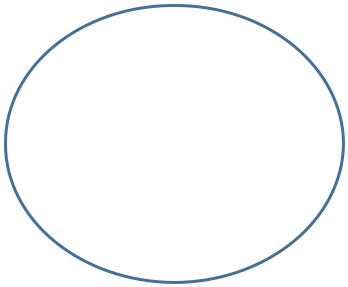 AFYONKARAHİSAR VALİLİĞİİL MİLLİ EĞİTİM MÜDÜRLÜĞÜ ENERJİ YÖNETİM BİRİMİ YÖNERGESİ20211T.CAFYONKARAHİSAR VALİLİĞİİL MİLLİ EĞİTİM MÜDÜRLÜĞÜENERJİ YÖNETİM BİRİMİ YÖNERGESİBİRİNCİ BÖLÜMAmaç, Kapsam, Dayanak, Tanımlar ve İlkelerAmaç:MADDE 1- Bu yönergenin amacı; enerji yönetimi uygulamalarının düzenlenmesi, Afyonkarahisar İl Milli Eğitim Müdürlüğüne bağlı okul/kurumlarda enerjinin etkin ve verimli kullanılması, enerji israfının önlenmesi, enerji maliyetlerinin kurum bütçesi üzerindeki yükünün azaltılması, çevrenin korunması için enerji kullanımında verimliliğin artırılması amacıyla Afyonkarahisar Enerji  Yönetim  Birimine  bağlı  çalışacak olan  Afyonkarahisar İl Milli Eğitim Müdürlüğü Enerji  Yönetim  Birimi’nin kurulmasını ve Enerji Yöneticilerinin görevlendirilmesi ile ilgili usul ve esasları düzenlemektir.Kapsam:MADDE 2- Bu yönerge; 18/04/2007 tarih ve 5627 sayılı Enerji Verimliliği Kanunu, 27/10/2011 tarih ve 28097 sayılı Resmi Gazete’de yayımlanan Enerji Kaynaklarının ve Enerjinin Kullanımında Verimliliğin Artırılmasına  Dair  Yönetmelik,  05/12/2008  tarih  ve  27075  sayılı  Resmi  Gazete’de  yayımlanan Binalarda Enerji Performansı Yönetmeliği kapsamında Afyonkarahisar İl Milli Eğitim Müdürlüğü’nün görev ve yetki alanı içerisinde bulunan okul/kurumlarda enerji verimliliğine yönelik hizmetler ile çalışmaların yönlendirilmesine ve yaygınlaştırılmasına, enerji yöneticileri ile enerji yönetim birimlerinin görev ve sorumluluklarına, enerji verimliliği ile ilgili eğitim ve bilinçlendirme faaliyetlerine, etüt ve projelere, yenilenebilir enerji kaynakları gibi alternatif enerji kullanımının özendirilmesine ilişkin usul ve esasları kapsar.Dayanak:MADDE 3- Bu yönerge; 5542 sayılı İl İdaresi Kanununa, 5627 sayılı Enerji Verimliliği Kanununun 7 nci maddesinin birinci fıkrası’nın (a) bendinin 2 numaralı alt bendine, 27/10/2011 tarih ve 28097 sayılı Resmi Gazete’de yayımlanan Enerji Kaynaklarının ve Enerjinin Kullanımında Verimliliğin Artırılmasına Dair Yönetmeliğinin 9 uncu maddesinin ikinci fıkrasına, 5/12/2008 tarih ve 27075 sayılı Resmi Gazete’de yayımlanan Binalarda Enerji Performansı Yönetmeliğinin 6 ncı maddesine, Milli Eğitim Bakanlığına Bağlı Okullarda Enerji Yöneticisi Görevlendirilmesine İlişkin Yönetmeliğinin 6 ncı maddesinin birinci fıkrasına, MEB Erkek Teknik Öğretim Genel Müdürlüğü’nün B.08.0.ETÖ.0.07.04.00/26-010.06-954 sayılı 2010/18 numaralı Genelgesine, İçişleri Bakanlığının 2008/55 sayılı Enerji Verimliliği Genelgesine, 2019/18 sayılı Cumhurbaşkanlığı’nın Kamu Binalarında Enerji Tasarrufu Konulu Genelgesine, Kurum Binalarında Tasarruf Hedefi ve Uygulama Rehberine, 2012- 2023 Enerji Verimliliği Strateji Belgesine ve 2017-2023 Ulusal Enerji Verimliliği Eylem Planına dayanılarak hazırlanmıştır.Tanımlar ve Kısaltmalar:MADDE 4- (1) Bu yönergede geçen;Bakanlık: Milli Eğitim Bakanlığını,Bina: Okul / Kurumlar tarafından konut, hizmet ve ticari amaçlı kullanıma yarayan yapı veya yapı topluluğunu,Bina sahibi: Milli Eğitim Bakanlığı veya bina üzerinde mülkiyet hakkına sahip olan gerçek veya tüzel kişiyi veya varsa intifa hakkı sahibini, eğer her ikisi de yoksa binaya malik gibi tasarruf edeni,Bina yöneticisi: Binanın işletmesinden ve/veya yönetiminden sorumlu okul/kurum yöneticisini,Birim: Enerji Yönetim Birimini,Birim Amiri: Biriminin yönetim ve organizasyonundan sorumlu Enerji Yöneticisini,Afyonkarahisar Enerji Yönetim Birimi: Kamu Binalarında Tasarruf Hedefi ve Uygulama Rehberi kapsamında tanımlanan hedefleri sağlamak amacıyla; kamu kurum ve kuruluşlarına ait binalarda enerji kimlik belgesinin hazırlanması, enerji ihtiyacının tespiti, bina kontrolleri, denetim faaliyetleri, bina envanterlerinin oluşturulması ve güncel tutulması, enerjinin uzaktan takibi ve otomasyonu, enerji yönetimi, enerji kültürü ve verimlilik bilincinin geliştirilmesi, enerji yönetim faaliyetleri, verimlilik önlemleri ve etüt çalışmalarının koordinatörlüğünü yapan Afyonkarahisar Valiliği bünyesinde kurulan Enerji Yönetim Birimini,Afyonkarahisar Valiliği Enerji Yönetim Birimi Yönergesi: Valiliğe bağlı kamu kurum ve kuruluşlarca, enerjinin etkin ve verimli kullanılması, enerji israfının önlenmesi, enerji maliyetlerinin kurum bütçesi üzerindeki yükünün azaltılması, çevrenin korunması, enerji kullanımında verimliliğin artırılması amacıyla yapılacak çalışmaların usul ve esaslarını kapsayan ve EVÇED’dan uygun görüş alınarak hazırlanan yönergeyi,Afyonkarahisar Valiliği Enerji Yöneticisi: Afyonkarahisar Enerji Yönetim Birimi Amirini,Diğer  Personel:  Büro yönetim sistemleri biriminde görevli  VHKİ, memur ve diğer  personeli, Eğitim Bölgesi Koordinatör Okul Müdürü: Eğitim bölgesindeki okul/kurumların mevzuta göre iş ve işlemlerini gerçekleştiren ve takip eden okul/kurum yöneticisini, Enerji Kimlik Belgesi: Asgari binanın enerji ihtiyacı ve enerji tüketim sınıflandırması, sera gazı salınımı seviyesi, yalıtım özellikleri ve ısıtma ve/veya soğutma sistemlerinin verimi ile ilgili bilgileri içeren belgeyi,Enerji Verimliliği: Binalarda yaşam standardı ve hizmet kalitesinin, endüstriyel işletmelerde ise üretim kalitesi ve miktarının düşüşüne yol açmadan birim hizmet veya ürün miktarı başına enerji tüketiminin azaltılmasını,Enerji Verimliliği Yazılımı: Enerji verimliliği çalışmaları yapan tüm kurum ve kuruluşların faydalanacağı, süreçlerin elektronik ortamda yürütülüp veri toplama, değerlendirme, analiz ve paylaşım işlemlerinin yapılabileceği entegre bilişim sistemidir (EVeP16,  ENVER /Enerji  Verimliliği  Portalı, KABEV gibi). Enerji Verimliliği Uygulama Planı: Kamu kesimi, özel sektör ve sivil toplum kuruluşlarının katılımcı bir yaklaşımla ve işbirliği çerçevesinde hareket etmesini sağlamak, sonuç odaklı ve somut hedeflerle desteklenmiş bir politika seti belirlemek, bu hedeflere ulaşmak için yapılması zorunlu eylemleri tespit etmek, ayrıca süreç içinde kuruluşların yüklenecekleri sorumlulukları tanımlamak amacıyla Afyonkarahisar Enerji Yönetim Birimi koordinesinde hazırlanan planı,Enerji Yöneticisi ve Sertifikası: Kanun kapsamına giren binalarda enerji yönetimi ile ilgili faaliyetleri yerine getirmekle sorumlu enerji yöneticisi sertifikasına sahip kişi ve ETKB tarafından enerji yöneticileri için düzenlenen belgeyi,Enerji Yönetimi: Enerji kaynaklarının ve enerjinin verimli kullanılmasını sağlamak üzere yürütülen eğitim, etüt, ölçüm, izleme, planlama ve uygulama faaliyetlerini,Enerji Yönetim Birimi: Enerji yönetimi uygulamalarını gerçekleştirmek üzere enerji yöneticisinin sorumluluğunda; binalarda enerji kimlik belgesinin hazırlanması, bina kontrolleri, denetim faaliyetleri, enerji ihtiyacının tespiti, bina envanterlerinin oluşturulması ve güncel tutulması, enerjinin uzaktan takibi ve otomasyonu, enerji yönetimi, enerji kültürü ve verimlilik bilincinin geliştirilmesi amacıyla kurum yöneticisine karşı sorumlu olacak şekilde oluşturulan yapıyı,ETKB: Enerji ve Tabii Kaynaklar Bakanlığını,EVÇED: Enerji Verimliliği ve Çevre Dairesi Başkanlığını,Etüt: Enerji verimliliğinin artırılmasına yönelik imkânların ortaya çıkarılması için yapılan, bilgi toplama, ölçüm, değerlendirme ve raporlama aşamalarından oluşan; enerji tasarruf potansiyellerini ve bu potansiyellerin geri kazanılmasına yönelik önlemleri ölçüm, hesap ve piyasa araştırmaları ile belirleyen ve ETKB tarafından yayımlanan usul ve esaslara uygun şekilde yapılan çalışmaları,Eylem Planı: 2017-2023 Ulusal Enerji Verimliliği Eylem Planını,Hizmet Amaçlı Bina: Kurum binaları, okullar, ibadethaneler, hastaneler, sağlık merkezleri ve benzeri amaçlara tahsis edilmiş binaları, sığınma veya yaşlı veya çocukların bakımı için tahsis edilmiş sosyal hizmet binaları ve benzeri amaçlar için tahsis edilmiş binaları, sinema ve tiyatro, toplantı salonları, sergiler, müzeler, kütüphaneler, kültürel binalar ve sportif faaliyetlere tahsis edilen binalar ve benzeri amaçlara tahsis edilmiş binaları, Kurum: Afyonkarahisar İl Milli Eğitim Müdürlüğünü,Kurum Yöneticisi: İl Milli Eğitim Müdürünü,Kalite Yönetim Temsilcisi (KYT): Enerji Verimliliği Çalışmalarının amacına ulaşması için belirtilen tüm hedefleri, süreçleri ve prosedürleri ISO standartlarına uygun olarak dokümante eden ve uygulanmasını sağlayan Kalite Yönetim Sistemleri Birim Yöneticisi olan kişiyi,İl Milli Eğitim Müdürlüğü Enerji Yönetim Birimi: Kamu kurum ve kuruluşlarına ait binalarda; 5627 sayılı Enerji Verimliliği Kanunu kapsamında görevleri yerine getiren, Enerji Yöneticisi, Proje Uzmanı, Teknik Personel, Şef, Tahakkuk Memuru ve diğer personellerden oluşan birimi,İl Milli Eğitim Müdürlüğü Enerji Yönetim Birimi Yönergesi: Afyonkarahisar Valiliği Enerji Yönetim Birimi Yönergesine göre faaliyet gösteren kamu kurum ve kuruluşlarınca; enerjinin etkin ve verimli kullanılması, enerji israfının önlenmesi, enerji maliyetlerinin kurum bütçesi üzerindeki yükünün azaltılması, çevrenin korunması, enerji kullanımında verimliliğin artırılması amacıyla Millî Eğitim Bakanlığına Bağlı Okullarda Enerji Yöneticisi Görevlendirilmesine İlişkin Yönetmeliğin 6. maddesi gereği yapılacak çalışmaların usul ve esaslarını kapsayan ve EVÇED  ‘ndan uygun görüş alınarak hazırlanan yönergeyi,İl Enerji Yöneticisi: Enerji Yöneticisi sertifikasına sahip, 5627 sayılı Enerji Verimliliği Kanununa göre enerji yönetim faaliyetlerini gerçekleştiren ve yönerge kapsamındaki tüm çalışmaların yönetim ve koordinasyonunu sağlayan, Kurum Yöneticisine karşı sorumlu olan Birim Amirini,İlçe Enerji Yönetim  Birimi: 5627 sayılı Enerji Verimliliği Kanunu kapsamındaki görevleri ve İl Milli Eğitim Müdürlüğü  Enerji Yönetim Birimi Yönergesi hükümlerine göre faaliyetleri gerçekleştirecek ve ihtiyaca göre görevlendirilecek, İnşaat Emlak Şube Müdürü, Destek Hizmetleri Şube Müdürü, Enerji Yöneticisi, Veri Giriş Uzmanı, Eğitim Bölgesi Koordinatör Okul Müdürleri, Okul/Kurum Bina Enerji Verimliliği Sorumlusu, Proje Uzmanı, Teknik Personel, İnşaat Emlak Birim Şefi, Destek Hizmetleri Birim Şefi, Tahakkuk Memuru (Elektrik- Su- Doğalgaz ödemelerinden sorumlu) ve diğer personellerden oluşan birimi, İlçe Enerji  Yönetim  Birimi Başkanı: İlçe enerji politikasının oluşturulması, enerji yöneticisinin veya enerji yönetim biriminin hiyerarşik yapısı içindeki yerinin, görev, yetki ve sorumluluklarının tanımlanması ve bunları yazılı kurallar halinde yayımlamak suretiyle tüm çalışanların ve enerji yönetimi faaliyetleri ile ilgili kişilerin haberdar edilmesinden sorumlu Şube Müdürünü, İlçe Veri Giriş Uzmanı: 5627 sayılı Enerji Verimliliği Kanununa göre enerji yönetim faaliyetlerini gerçekleştiren ve yönerge kapsamındaki tüm çalışmaların koordinasyonunu sağlayan, enerji verimliliği ile ilgili bilgi ve belgeleri Enerji Verimliliği Yazılımı’ na giren, iletişimi sağlayan ve yazışmaları hazırlayan İlçe Enerji  Yönetim  Birimi Başkanı ve İlçe Enerji Yöneticisine karşı sorumlu olan personeli,  Okul/Kurum Bina Enerji Verimliliği Sorumlusu: Mühendislik, mimarlık veya teknik eğitim fakültelerinde eğitim almış, bunun da mümkün olmaması halinde diğer alanlarda meslek lisesi, önlisans veya lisans eğitimi almış, kurumu adına görevlendirilen personeli,Proje Uzmanı: Kamu kurum ve kuruluşlarında görev yapan mühendis, mimar, teknik öğretmen, öğretmen, teknik eleman veya enerji yöneticisini,Proje: Enerji verimli takım ve sistem kullanımı, onarım, yalıtım, modifikasyon, iyileştirme ve proses düzenleme gibi yollarla gereksiz enerji kullanımının, atık enerjinin, enerji kayıp ve kaçaklarının önlenmesi veya en aza indirilmesi ile birlikte atık enerjinin geri kazanılması gibi konulardaki çözümleri içine alan enerji verimliliği önlemlerini,Sıfır Atık Uygulama Rehberi: Çevre ve Şehircilik Bakanlığı tarafından sıfır atık projesi kapsamında enerji verimliliği ve çevre yönetimi konularını kapsayan İdari ve Ticari Binalar Sıfır Atık Uygulama Rehberini,Şef: 657 sayılı Devlet Memurları Kanunu Genel İdare Hizmetleri Sınıfına göre görev yapan, büroya ait işlerin düzenli ve verimli bir şekilde yürütülmesini, yazışmaların zamanında yapılmasını ve dosyalanmasını, demirbaş eşyanın korunmasını, dairenin çalışma düzeni hakkında alınan kararların büro içinde uygulanmasını sağlamak, memurlar arasında ahenkli bir çalışma düzenini kurmak ve amirler tarafından verilen diğer görevleri yapmakla yükümlü kişiyi,Şirket: ETKB veya yetkilendirilmiş kurumlar ile yaptıkları yetkilendirme anlaşması çerçevesinde, enerji verimliliği hizmetlerini yürütmek üzere yetki belgesi alan Enerji Verimliliği Danışmanlık (EVD) şirketlerini,Tahakkuk Memuru: İlgili kamu kurumlarının faturalarının (elektrik, su, doğalgaz) ödeme işlemlerini gerçekleştiren ve takip eden personeli,Teknik Personel: Meslek lisesi, ön lisans veya lisans eğitimi almış, Enerji Yöneticisi Sertifikasına sahip veya alanında uzman personeli,TS EN ISO 50001: Ulusal veya Uluslararası Enerji Yönetim Sistemi-Kullanım Kılavuzu ve Şartlar Standardını,Yönetim Sistemleri Birimleri: İhtiyaç durumunda farklı amaçlar için kurulan, yönerge hükümlerinin verimli bir şekilde uygulanmasını sağlayan ekibi,Yönetim Sistemleri Birim Yöneticisi: Elektrik, Su, Mekanik Tesisat, Kalite, Bina ve İlçe Yönetim Sistemleri ile ihtiyaca göre farklı amaçlar için kurulan, birim yönetimi ve organizasyonundan sorumlu enerji yöneticisi, mühendis, mimar veya teknik öğretmeni,ifade eder.(2) Aksi bu yönergede açıkça belirtilmedikçe, bu yönergede yer alan terim, kavram ve kısaltmaların, enerji verimliliğine ilişkin mevzuatta tanımlanan anlamları esas alınır.İlkeler:MADDE  5  –  Bu  yönergenin  ilkesi,  Afyonkarahisar İl Milli Eğitim Müdürlüğü sorumluluğundaki okul ve kurumlarda enerji  yönetimi  faaliyetlerinin  bir  plan  ve  program  dâhilinde yürütülmesini sağlamaktır.İKİNCİ BÖLÜMKuruluş, Görev ve Organizasyon Yapısıİl Milli Eğitim Müdürlüğü Enerji Yönetim Biriminin Kuruluşu, Organizasyon Yapısı ve Görevleri: MADDE 6 – (1) İl Enerji Yönetim Biriminin Kuruluşu:18/4/2007 tarih ve 5627 sayılı Enerji Verimliliği Kanununun 7 nci maddesi’nin birinci fıkrasının bendinin 2 numaralı alt bendine dayanılarak; 27/10/2011 tarih ve 28097 sayılı Resmi Gazete’de yayımlanan Enerji Kaynaklarının ve Enerjinin Kullanımında Verimliliğin Artırılmasına Dair Yönetmelikte belirtilen görevleri yapmak, hizmet ve uygulamaları takip, kontrol, denetim ve koordine organı olarak faaliyette bulunmak üzere İl Milli Eğitim Müdürlüğü bünyesinde İl Enerji Yönetim Birimi kurulur.İl Enerji Yönetim Birimi; Enerji Yöneticisi, Yönetim Sistemleri Birim Yöneticisi, Okul/Kurum Bina Enerji Verimliliği Sorumlusu, Proje Uzmanı, Teknik Personel, Şef, Tahakkuk Memuru, Destek ve İdari ve Mali Hizmetlerde görevli personel ve diğer personellerden oluşur. Hizmetin işleyişi sırasında ihtiyaç duyulması halinde diğer kadro ve unvanlardan İl Enerji Yöneticisinin inhası, İl Milli Eğitim Müdürünün teklifi ve Valinin onayı ile gerekli personel görevlendirilir.Görevlendirilenler öğretmen ise ek ders ücretleri, Millî Eğitim Bakanlığı Yönetici ve Öğretmenlerinin Ders ve Ek Ders Saatlerine İlişkin Karar hükümlerine, diğer personellerin ödemeleri ise tabi oldukları mevzuat hükümlerine göre gerçekleştirilir.		(2)  İl Milli Eğitim Müdürlüğü Enerji Yönetim Birimi Organizasyon Yapısı:  Ek-1’de verilen organizasyon şemasındaki hiyerarşiye göre faaliyetlerini yürütür.  İl Enerji Yönetim Birimi bünyesindeki birimler şunlardır:İl Enerji Yöneticisi, Yönetim Sistemleri Birimi,İlçe Enerji Yönetim Birimi,Okul/ Kurum Enerji Yönetim Birimi,(3) İl Milli Eğitim Müdürlüğü Enerji Yönetimi Biriminin Görevleri:5627 sayılı Enerji Verimliliği Kanununa ve 27.10.2011 tarihli ve 28097 sayılı Resmi Gazete’de yayımlanan Enerji Kaynaklarının Ve Enerjinin Kullanımında Verimliliğin Artırılmasına Dair Yönetmeliğinin 9 uncu maddesine ve 2019/18 sayılı Cumhurbaşkanlığının Kamu Binalarında Enerji Tasarrufu konulu Genelgesine,  MEB Erkek Teknik Öğretim Genel Müdürlüğünün 2010/18 numaralı genelgesi gereği İl/İlçelerdeki kurum sayısı, bina ve tesis büyüklüğü, yerleşim yeri özelliği gibi durumlar dikkate alınarak Milli Eğitim Bakanlığına Bağlı Okullarda Enerji Yöneticisi Görevlendirilmesine İlişkin Yönetmeliğin, 6 ncı maddesi hükmüne göre başka görev ve sorumluluk verilmeden okul/kurumlarda enerji yöneticisi görevlendirilir.Enerji yöneticisi görevlendirmekle yükümlü olmayan veya henüz enerji yöneticisi görevlendirmesi yapamamış olan kurum ve kuruluşlar, İçişleri Bakanlığının 2008/55 sayılı Genelgesine göre Bina Enerji Verimliliği Sorumlusu görevlendirir.Afyonkarahisar Valiliği Enerji Yönetim Birimi  yönergesi  kapsamında, Enerji  Yöneticileri, Yönetim Sistemleri, Birim Yöneticileri, İlçe Enerji Yönetim Birim Başkanları ve Okul/Kurum Enerji Yönetim Birimi Sorumluları Afyonkarahisar Enerji  Yönetim  Birimi koordinesinde çalışır.Enerji yönetimi ve verimliliği kapsamında toplantıların yapılması, enerji verimliliği çalışmalarının planlanması, denetlenmesi, raporların hazırlanması, Enerji Verimliliği Yazılımına bilgilerin girilmesi, kontrol edilmesi iş ve işlemlerini Afyonkarahisar Enerji Yönetim Birimi ile koordineli biçimde yürütür,Enerji Kaynaklarının ve Enerjinin Kullanımında Verimliliğin Artırılmasına Dair Yönetmeliğin 30 uncu maddesi kapsamında, kamu kesimine ait enerji yöneticisi görevlendirmekle yükümlü binalarda, enerji verimliliğinin artırılmasına yönelik tedbirlerin ve bunların fayda ve maliyetlerini belirlemek üzere etüt yapılacak kurumları belirler ve süreci takip edilerek EVÇED ile işbirliği yapar,05/12/2008 tarih ve 27075 sayılı Resmi Gazete’de yayımlanan Binalarda Enerji Performansı Yönetmeliği gereği kamu kurumlarına ait binalarda Enerji Kimlik Belgesi’ni yapar veya yapılmasını koordine eder, Enerji yönetimi konusunda hedef ve öncelikleri tanımlayan bir enerji politikasının oluşturulması, enerji yöneticisinin veya enerji yönetim biriminin hiyerarşik yapı içindeki yerinin görev, yetki ve sorumluluklarının tanımlanması, bunları yazılı kurallar halinde yayımlamak suretiyle tüm çalışanların ve enerji yönetimi faaliyetleri ile ilgili kişilerin bunlardan haberdar edilmesini sağlar,Enerji politikalarının oluşturulması ve süreç yönetimi amacıyla 6 (altı) ayda bir Afyonkarahisar  Enerji Yönetim Birimi tarafından düzenlenen Enerji Verimliliği Uygulama Planı toplantısına katılır,Enerji kullanımına ve enerji yönetimi konusunda yapılan çalışmalara ilişkin yıllık bilgilerin her yıl Mart ayı sonuna kadar EVÇED’na gönderilmesi, EVÇED bünyesinde bulunan Enerji Verimliliği Portalına veri girişlerinin yapılması veya yaptırılmasını sağlar,İl Milli Eğitim Müdürlüğüne bağlı okul/kurumlarda enerji yönetim faaliyetlerini, belgelendirmeye esas olan yürürlükteki ulusal veya uluslararası ISO 50001 Enerji Yönetim Sistemi-Kullanım Kılavuzu ve Şartlar Standardına uygun şekilde yürütür,Görevlendirilen enerji yöneticilerinin kimlik, özgeçmiş, adres ve iletişim bilgileri ile yapılan değişiklikleri  EVÇED tarafından belirlenen formatta EVÇED’na  bildirir,Yapı kullanma izni alınan veya toplam inşaat alanı onbin metrekarenin üzerinde olan kamu kurum binalarının yapı kullanım izni belgelerini takip eden bir yıl içinde EVÇED’na bildirir,Enerji yöneticisi değişikliklerinde, görevde bulunanın ayrılmasını takip eden altmış takvim günü içinde yeni enerji yöneticisinin görevlendirilmesini ETKB’na bildirir,Elektrik, doğalgaz ve su satışı yapan tüzel kişilerden, kamu kurum ve kuruluşlarına ait aboneliklerin, bir önceki mali yılın tüketim miktarı ve bu miktara karşılık gelen tüketim bedelini içeren bilgilerin Enerji Verimliliği Yazılımı ortamında erişilmesini sağlar,Kurumlara ait binaların abone bilgilerini (elektrik, su, doğalgaz), fatura bilgileri ve ödeme işlemlerini Enerji Verimliliği Yazılımı ile takip eder,Kamuda enerji tüketiminin azaltılması için kamu çalışanlarını bilinçlendirmek amacıyla hizmetiçi eğitim seminerleri düzenler,Enerji Yönetim Birimi, İlçe Enerji Yöneticileri ve İlçe Veri Giriş Uzmanları ile enerji politikalarının oluşturulması ve süreç yönetimi amacıyla 2 (iki) ayda bir toplantı, İlçe Enerji Yönetim Birimi Başkanı Şube Müdürleri ile de 6 (altı) ayda bir “il staratejik plan” toplantısı yapar,Tüketim alışkanlıklarının iyileştirilmesine, gereksiz ve bilinçsiz kullanımın önlenmesine yönelik önlemleri ve prosedürleri belirler, tanıtım yapar, çalışanların bilgi ve bilinç düzeyini artırıcı eğitim programları düzenler,Enerji tüketen sistemler, süreçler veya ekipmanlar üzerinde yapılabilecek tadilatları belirler ve uygular,Okul/kurumların etüt ve projelerini hazırlar ve uygulamasını yapar,Enerji tüketen ekipmanların verimliliklerinin izlenmesi, bakım ve kalibrasyonlarının zamanında yapılmasını sağlar,Yönetime sunulmak üzere, enerji kullanımı ve verimlilik artırıcı uygulamaları planlar, bütçe ihtiyaçlarını, fayda ve maliyet analizlerini hazırlar,Enerji tüketiminin ve maliyetlerinin izlenmesi, değerlendirilmesi ve periyodik raporlar üretilmesi, enerji tüketimlerini izlemek için ihtiyaç duyulan sayaç ve ölçüm cihazlarının temin edilmesi, montajı ve kalibrasyonlarını yapar,Çevrenin korunmasına, çevreye zararlı salımların azaltılmasına ve sınır değerlerin aşılmamasına yönelik önlemlerin hazırlanarak bunların uygulanması, toplam ve birim ürün veya fayda başına karbondioksit salımlarının ve enerji verimliliği tedbirleri ile azaltılabilecek salım miktarlarını belirler,Okul/kurumlarca yapılan veya yaptırılan etütlere ilişkin raporlar ve etütler ile belirlenen önlemlerin uygulanmasına ilişkin projelerin birer suretini ETKB’na gönderir,Kamu Binalarında Tasarruf Hedefi ve Uygulama Rehberine göre asgari enerji tasarrufu sağlanabilmesi amacıyla kurum ve kuruluş faaliyetlerine uygun şekilde, birim-alan, kişi-birim, mal-birim, hizmet-birim gibi kriter başına tükettikleri birim enerjilerin belirlenmesi yapar ve ETKB tarafından belirlenen formatta ETKB’na  bildirir,Enerji Verimliliği Denetim Yönetmeliği gereği Bakanlık denetçilerinin, Afyonkarahisar Valilği Enerji Yönetim Birimi Yönergesi gereği enerji yöneticisi, çalışanları ve proje uzmanlarının yerinde yapacağı denetleme ve incelemeler için talep edilen her türlü bilgi ve belgeleri verir ve gereken şartları sağlar,Kamu kurumlarına ait bina ve eklentilerde enerji verimliliğinin artırılmasına yönelik etüdlerle belirlenen  önlemlerin  uygulanmasına  ilişkin  olarak  tasarruf  veya  performans  garantili  proje uygulamaları, periyodik bakım, onarım ve kurulumda hizmet alınacak veya sözleşme yapılacak gerçek yada tüzel kişilerin yetkilendirilme işlemlerini yapar,Serbest tüketici kapsamında olan okul/kurumların indirimli elektrik, doğalgaz ve su anlaşmaları için altyapı oluşturur ve sözleşmelerini yapar,Kamu binalarının tasarım aşamasındaki enerji performansının altına inmeyecek şekilde işletilmesi için gerekli bakım, onarım ve tadilatların yapılmasından okul/kurum yöneticisi ve/veya enerji yöneticisi ile müteselsilen sorumludur.12/07/2019 tarih ve 30829 sayılı Resmi Gazetede yayımlanan Sıfır Atık Yönetmeliği kapsamındaki çalışmaların tanımlandığı İdari ve Ticari Binalar Sıfır Atık Uygulama Rehberine göre hizmet verdikleri binalarda enerji verimliliği çalışmalarının yapılması, raporlama ve resmi kurumlara yapılması gereken yasal bildirimleri takip eder,Her yıl Ocak ayının ikinci haftasında düzenlenen enerji verimliliği haftası etkinlikleri kapsamında, Afyonkarahisar İl Milli Eğitim Müdürlüğüne bağlı Okul ve Kurumlarda enerji kültürünün ve verimlilik bilincinin gelişimine katkıda bulunmak amacıyla, EVÇED ile koordineli olarak tanıtım ve bilinçlendirme etkinliklerinin düzenler veya EVÇED tarafından organize edilen etkinliklere katkıda bulunur, Milli Eğitim Müdürlükleri tarafından il çapında ilköğretim ve ortaöğretim öğrencilerine yönelik enerji verimliliği ile ilgili etkinlikler için gerekli tedbirleri alır, Milli Eğitim Müdürlükleri tarafından ilkokul, ortaokul, ortaöğretim ve yaygın öğretim kurumlarında enerji verimliliği kulübü oluşturulması ve kulüp çalışmaları ile öğrencilerin ders yılı içerisinde hazırlayacakları ödev ve projelerde enerji verimliliğiyle ilgili konulara yer verilmesi için gerekli tedbirleri alır,Milli Eğitim Müdürlükleri tarafından okul/kurumların yıllık periyodik bakım ve kontrolleri ile ilgili iş ve işlemlerin yürütülmesinin sağlanması,görevlerini yapar.İl Milli Eğitim Müdürlüğü İl Enerji Yöneticisinin Görevlendirilmesi ve Görevleri: MADDE 7 – (1) İl Enerji Yöneticisi;a) Enerji Yöneticisi Sertifikası sahibi, tercihen ulusal veya uluslararası ISO 50001 Enerji Yönetim Sistemi ile ilgili iç tetkik veya baş tetkikçi eğitimi almış olanlardan Kurum Yöneticisi ’nin teklifi, Vali’nin onayı ile temsile, ilzama ve talebe ilişkin belgeleri imzalamaya yetkili Birim Amiri olarak görevlendirilir.b) Görevlendirilenler, Milli Eğitim Bakanlığı’nda görevi uhdesinde kalacak şekilde devam eden görevli öğretmen ise ücretleri; “Millî Eğitim Bakanlığı Yönetici ve Öğretmenlerinin Ders ve Ek Ders Saatlerine İlişkin Karar” hükümlerine göre, diğer görevlendirmelerin ödemeleri ise bağlı kurumlarının mevzuatına göre karşılanır.(2) Enerji yönetimi ve verimliliği kapsamında İl Enerji Yöneticisinin görevleri şunlardır:Dayanak ve bu Yönerge hükümleri kapsamındaki görevleri yürütür, Kurum Yöneticisine bağlı çalışır ve uhdesine başka görev verilmez.Afyonkarahisar Valiliği Enerji Yönetim Birimi Yönergesi hükümleri kapsamında Afyonkarahisar Valiliği Enerji Yöneticisine bağlı çalışır.Bu Yönerge ile kendisine verilen yetki ve görevleri, Birim Yöneticilerine devretmeyi düşündüğü kısımlar için İç Yönerge hazırlayarak ilgililere devreder.05/12/2008 tarih ve 27075 sayılı Resmi Gazetede yayımlanan Binalarda Enerji Performansı Yönetmeliği kapsamında binanın enerji performansını etkileyen mimari, mekanik, elektrik ve aydınlatma gibi sistemlerin verimlilikleri ile ilgili konularda yapılması gerekli bakımların, testlerin zamanında ve uygun şekilde yapılmasından ve binanın tasarım aşamasındaki enerji performansının altına inmeyecek şekilde işletilmesi için gerekli bakım, onarım ve tadilatların yapılmasından bina sahibi, yöneticisi, yönetim kurulu ile müteselsilen sorumludur.TS EN ISO 50001 Enerji Yönetim Sistemi Standardına göre veri toplama, değerlendirme ve planlama, uygulama, raporlama, enerji yönetim ve verimlilikte devamlılığı sağlama çalışmalarını yapar, sonuçlarına göre kararlar alır, uygulanması için Kurum Yöneticisinin onayına sunar.5627 sayılı Enerji Verimliliği Kanununa ve bu kanuna dayanılarak çıkarılan yönetmelik, genelge ve tebliğ hükümlerine göre emirleri yerine getirmek için denetimlerini yapar veya yaptırır, eksiklikleri belirler, tutanak ve rapor hazırlayarak Kurum Yöneticisinin onayına sunar.İl Enerji Yönetim Biriminin, İlçe Enerji Yönetim Birimi, İlçe Enerji Yöneticileri, Enerji Yöneticileri ve Okul/Kurum Enerji Yönetim Birimi, Okul/Kurum Bina Enerji Verimliliği Sorumluları arasında yönetim ve koordinasyonu sağlar.İl Enerji Yönetim Birimi toplantılarını ihtiyaç duyulması durumlarında Kurum Yöneticisi adına yönetim görevini yürütür, sonuç raporunu hazırlar ve Kurum Yöneticisine sunar.Görev alanındaki hizmetlerin daha iyi yürütülmesi ve geliştirilmesini sağlamak için Kurum Yöneticisine teklifte bulunur.Görev alanına giren konularda istenen bilgilerin ilgili makamlara zamanında ulaştırılmasını sağlar.İl Enerji Yönetim Biriminde görevli MEB personeli öğretmen varsa ek ders ücret puantajlarını hazırlar, onaylar ve okul/kurumlarına gönderir.Gelişme ve uygulamalarla ilgili hususları Kurum Yöneticisine bildirir.Kuruma ait binalarda enerji performansını etkileyen mimari, mekanik, elektrik ve aydınlatma gibi sistemlerin verimlilikleri ile ilgili konularda yapılması gerekli yıllık periyodik bakım ve periyodik kontrol yapmaya yetkilendirilmiş kuruluş ve kişilerin koordinasyonu ile ilgili iş ve işlemleri yapar.ETKB’nın ve bağlı olduğu Bakanlığın düzenleyeceği faaliyetlere kurumu adına katılır.Enerji verimliliği ile ilgili il bünyesinde yapılacak hizmetiçi eğitim faaliyetlerini planlar ve kurum yöneticisinin onayına sunar.Enerji Verimliliği Denetim Yönetmeliği gereği Bakanlık denetçilerinin, Afyonkarahisar Valilik Enerji Yönetim Birimi  Yönergesi  gereği  enerji  yöneticisi,  çalışanları  ve proje uzmanlarının  yerinde  yapacağı denetleme ve incelemeler için talep edilen her türlü bilgi ve belgeleri verir ve gereken şartları sağlar, 12/7/2019 tarih ve 30829 sayılı Resmi Gazetede yayımlanan Sıfır Atık Yönetmeliği kapsamında çıkarılan ve İdari ve Ticari Binalar Sıfır Atık Uygulama Rehberine göre kamu kurum ve kuruluşlarına ait binalarda enerji verimliliği çalışmalarını, raporlamaları ve resmi kurumlara yapılması gereken yasal bildirimleri takip eder.Kanun, tüzük, yönetmelik, yönerge, genelge, plân, program dâhilinde amirlerinin kendisine verdiği görevleri yapar.Yönetim Sistemleri Birimlerinin Kurulması, Birim Yöneticisinin Görevlendirilmesi ve Yönetim Sistemleri Birimlerinin Görevleri:MADDE 8 – (1) Yönetim Sistemleri Birimlerinin Kurulması ve Görevleri:Bu Yönerge hükümlerini gerçekleştirmek amacıyla İl  Enerji Yönetim Birimi altında ihtiyaca göre Elektrik, Su, Mekanik Tesisat, Bina, IT, Kalite, Büro Yönetim Sistemleri ile farklı amaçlar için oluşturulan birimler İl Enerji Yöneticisinin inhası, Kurum Yönetici ’sinin teklifi, Valinin onayı ile kurulur.Kurulan Yönetim Sistemleri Birimleri dayanaktaki mevzuat ve İl Milli Eğitim Müdürlüğü Enerji Yönetim Birimi Yönergesi hükümlerine göre iş ve işlemlerini yürütür. Kanun, tüzük, yönetmelik, yönerge, genelge, plân, program dâhilinde İl Enerji Yöneticisinin kendisine verdiği görevleri yapar.İhtiyaca göre Yönetim Sistemleri Biriminde çalışmak üzere Enerji Yöneticisi/Yöneticileri, Proje Uzmanı, Teknik Personel ve diğer personeller; İl Enerji Yöneticisinin inhası, Kurum Yöneticisinin teklifi, Valinin onayı ile görevlendirilir.Yönetim Sistemleri Birim Yöneticilerinin Görevlendirilmesi:Birim Yöneticisi olarak Mühendis, Mimar ve Teknik Öğretmen veya alanında lisans eğitimi almış olanlar arasından; tercihen Enerji Yöneticisi Sertifikası sahibi veya tercihen TS EN ISO 50001 Enerji Yönetim Sistemi ile ilgili iç tetkik veya baş tetkikçi eğitimi almış olanlardan İl Enerji Yöneticisinin inhası, Kurum Yöneticisinin teklifi, Valinin onayı ile görevlendirme yapılır.Birim Yöneticisi, İl Enerji Yöneticisine bağlı, birimi ile ilgili faaliyetlerin yerine getirilmesinden yönetim adına sorumlu, temsile, ilzama ve talebe ilişkin belgeleri imzalamaya yetkili kişidir.Görevlendirilen birim yöneticilerinin Milli Eğitim Bakanlığındaki görevi uhdesinde kalacak şekilde devam eden görevli öğretmen olması durumunda ek ders ücretleri; “Millî Eğitim Bakanlığı Yönetici ve Öğretmenlerinin Ders ve Ek Ders Saatlerine İlişkin Karar” hükümlerine göre, diğer görevlendirmelerin ödemeleri ise bağlı kurumlarının mevzuatına göre karşılanır.Yönetim Sistemleri Birim Yöneticilerinin Görevleri:Birim yöneticileri İl Enerji Yöneticisine bağlı olarak, Dayanaktaki mevzuat ve Kurum Enerji Yönetim Birimi Yönergesi hükümlerinde belirtilen iş ve işlemleri yürütür.Enerji yönetimi ve verimliliği kapsamında; sorumlu olduğu yönetim sistemleri birimine ait verileri toplar, değerlendirir, raporlar, diğer yönetim birimleri ile iletişimi kurar, verilerin Enerji Verimliliği Yazılımına girilmesini sağlar, kontrol eder ve birimi ile ilgili İl Enerji Yöneticisini bilgilendirir. Elektrik Sistemleri Yönetimi Birimi Yöneticisi;  İl Milli Eğitim Müdürlüğü Enerji Verimliliği Birimi tarafından yetki belgesi verilen kontrol ve bakım firmalarına  periyodik kontrol ve bakım işlemlerinin yaptırılmasını sağlar, Enerji yönetimi ve verimliliği kapsamında, okul/kurum binalarında Elektrik İç Tesisleri Yönetmeliğine göre bakım onarımlar için sözleşme ve teknik şartnamelerin hazırlanması, uygulanması, kontrol ve  denetimlerin yapılması faaliyetlerini gerçekleştirir.Su Sistemleri Yönetimi Birimi Yöneticisi;  Enerji yönetimi ve verimliliği kapsamında İl Müdürlüğüne bağlı okul/kurumlara yönelik su aboneliği altyapı sistemlerinin niteliklerin artırılması, binanın su kullanımını ilgilendiren konularda düzenlenecek değişikliklerin planlanması ve sonucunda Afyonkarahisar genelindeki bina envanterinin oluşturulması, güncel tutulması, toplumdaki su kültürü ve tasarruf bilincinin geliştirilmesi, abone bilgileri ve aylık tüketim miktarlarını gösteren fatura ayrıntılarına yönelik hazırlanan Enerji Verimliliği Yazılımına (EVeP16) Afyonkarahisar Su Kanalizasyon İşletmesi (BUSKİ) fatura sisteminden mutabık kalınan verilerin aktarımının yapılması, Müdürlüğe bağlı okullarda/kurumlarda hali hazırda kullanılmakta olan sayaçlara elektronik ekipmanlar eklenerek, gereken durumlarda sayaç değişimlerine gidilerek uzaktan okuma sistemlerinin kurulumunun planlanması faaliyetlerini gerçekleştirir.Mekanik Tesisat Sistemleri Birim Yöneticisi; Enerji yönetimi ve verimliği kapsamında İl Müdürlüğüne bağlı okul/kurumlara ait abone bilgilerine ve aylık tüketim miktarlarını gösteren fatura ayrıntılarına yönelik hazırlanan Enerji Verimliliği Yazılımına  fatura sisteminden mutabık kalınan verilerin aktarımını yapma, hali hazırda kullanılmakta olan sayaçlara elektronik ekipmanlar eklenerek veya gereken durumlarda sayaç değişimlerine giderek uzaktan okuma sistemlerinin kurulumunu planlama, okul/kurumlardaki ısıtma sistemi, doğalgaz sistemi, soğutma sistemi, havalandırma sistemi, aboneliklere ait bağlantı bedellerinin incelenmesi, güvence bedellerinin hesaplanması, yangın söndürme sistemi ve temiz su sistemlerinde enerji verimliliği ve iş sağlığı açısından cihazların yıllık periyodik bakım kontrol listelerini hazırlar, Cihazların yıllık periyodik bakımlarının İl Milli Eğitim Müdürlüğü Enerji Yönetimi Birimi tarafından yetki belgesi verilen yetkili servislere yaptırılarak sonuçların incelenmesi, sorun olan yerlerde denetim ve baca gazı ölçümleri yapılarak sistem verimliliğinin ve güvenliğinin artırılması faaliyetlerini gerçekleştirir.Bina Sistemleri Yönetim Birimi Yöneticisi; Enerji yönetimi ve verimliği kapsamında okul/kurumlardaki tüm bina sistem elemanlarının teknik verilerinin (elektrik, mekanik, mimari, statik vb projeler) Enerji Verimliliği Yazılımına girilmesi, gerekli duyulan durumlarda binanın yalıtım, izolasyon, çatı işleri gibi düzenlemeleri ile okul/kurumlara ait Enerji Kimlik Belgesi işlemlerini yapar.IT Sistemleri Yönetim Birimi Yöneticisi; Enerji yönetimi ve verimliği kapsamında Elektrik, Su, Mekanik ve Bina Sistemleri birimlerine ait verileri toplama, değerlendirme, raporlama, okul/kurumlar ile İl Enerji Yönetimi Birimi arasındaki iletişimi sağlama, verilerin Enerji Verimliliği Yazılımına girilmesi, girilmesinin sağlanması, kontrol edilmesi ve enerji yönetimi ile ilgili okulların /kurumların bilgilendirilmesi, eklemelerin yapılması, güncellenmesi, Sistem (il) oturumu, İlçe oturumu, kurum oturumu, servis oturumu ve teknisyen oturumu ile ilgili şifrelerin ilgili kişilere verilmesi ve takibinin yapılması, EVeP16 yazılımına ait  modüller ile ilgili güncellemelerin, geliştirme çalışmalarının ve bilgi girişlerinin yapılması, Enerji yönetimi ile ilgili e-öğrenme portalının hazırlanarak Enerji Verimliliği Yazılımına entegre edilmesi faaliyetlerini gerçekleştirir.Kalite Yönetim Sistemleri Temsilcisi; Enerji verimliliği kapsamında okul ve kurumların amacına uygun, verimli bir şekilde çalışmasını sağlamak, bu yönerge ile İl Enerji Yönetim Birimine verilen hizmetleri ISO standartları ve il stratejik plânına göre koordine etmek, kalite yönetim sistemini kurmak, uygulamakla sorumludur.Büro Yönetim Sistemleri Birimi Yöneticisi Enerji yönetimi ve verimliliği kapsamında okul ve kurumların amacına uygun, verimli bir şekilde çalışmasını sağlamak, bu yönerge ile İl Enerji Yönetim Birimine verilen hizmetleri kanun, tüzük, yönetmelik, yönerge, genelge, plân, program ve emirler doğrultusunda plânlamak, yönlendirmek, koordine etmek suretiyle yerine getirmekle sorumludurlar.İlçe Enerji Yönetim Biriminin Kurulması, İlçe Enerji Yöneticisinin Görevlendirilmesi ve Görevi;MADDE 9 – (1) Kurum İlçe Enerji Yönetim Biriminin Kurulması ve Görevi:18/4/2007 tarih ve 5627 sayılı Enerji Verimliliği Kanununun 7 nci maddesi’nin birinci fıkrasınınbendinin 2 numaralı alt bendine dayanılarak; 27/10/2011 tarih ve 28097 sayılı Resmi Gazetede yayımlanan Enerji Kaynaklarının ve Enerjinin Kullanımında Verimliliğin Artırılmasına Dair Yönetmelikte belirtilen görevleri yapmak, hizmet ve uygulamaları takip, kontrol, denetim ve koordine organı olarak faaliyette bulunmak üzere sorumlulukları ve özellikleri belirtilen; ihtiyaca göre İl Enerji Yöneticisinin inhası, Kurum Yöneticisinin teklifi, Valinin onayı ile İlçe Müdürlükleri bünyesinde  İlçe Enerji Yönetim Birimi kurulur.İlçe Enerji Yönetim Biriminde 5627 sayılı Enerji Verimliliği Kanun ve bu kanuna göre çıkarılan yönetmelik, genelge, tebliğler ile 2019/18 sayılı Cumhurbaşkanlığı’nın Kamu Binalarında Enerji Tasarrufu konulu Genelgesi, Kurum Binalarında Tasarruf Hedefi ve Uygulama Rehberine göre ihtiyaca göre  İl Enerji Yöneticisinin inhası, Kurum Yöneticisinin teklifi, Valinin onayı ile İlçe Müdürlükleri bünyesinde İlçe Enerji Yöneticisi görevlendirilir.Kurumda ilçe bünyesinde görevlendirilecek enerji yöneticisi bulunamaması durumunda, İçişleri Bakanlığının 2008/55 sayılı Genelgesine göre her bina için 1(bir) Bina Enerji Verimliliği Sorumlusu görevlendirilir.İhtiyaca göre İlçe Enerji Yönetim Biriminde çalışmak üzere  Veri giriş Uzmanı, Teknik Personel, Destek, İdari ve Mali Hizmetlerde görevlendirilecek personeller İlçe Enerji Yöneticisinin teklifi, İlçe Enerji  Yönetim  Birimi Başkanının inhası, Kurum Yöneticisinin teklifi, Valinin onayı ile görevlendirilir.İlçe Enerji Yönetim Birimi Dayanaktaki mevzuat ve İl Milli Eğitim Müdürlüğü Enerji Yönetim Birimi Yönergesi hükümlerine göre İl Enerji Yöneticisinin koordinesinde gerekli iş ve işlemleri yürütür.  İlçe Enerji Yöneticisinin Görevlendirilmesi:İlçe Enerji Yöneticisi olarak Mühendis, Mimar ve Teknik Öğretmenler veya alanında lisans eğitimi almış olanlar arasından, bulunması durumunda tercihen Enerji Yöneticisi Sertifikası sahibi veya tercihen TS EN ISO 50001 Enerji Yönetim Sistemi ile ilgili iç tetkik veya baş tetkikçi eğitimi almış olanlar arasından İl Enerji Yöneticisinin inhası, Kurum Yöneticisinin teklifi, Valinin onayı ile görevlendirilir.İlçe Enerji Yöneticisi İl Enerji Yöneticisine bağlı, enerji yönetimi ile ilgili faaliyetlerin yerine getirilmesinden yönetim adına sorumlu, temsile, ilzama ve talebe ilişkin belgeleri imzalamaya yetkili kişidir.Görevlendirilen İlçe Enerji Yöneticisi, Milli Eğitim Bakanlığındaki görevi uhdesinde kalacak şekilde devam eden görevli öğretmen olması durumunda ek ders ücretleri “Millî Eğitim Bakanlığı Yönetici ve Öğretmenlerinin Ders ve Ek Ders Saatlerine İlişkin Karar” hükümlerine göre, diğer görevlendirmelerin ödemeleri ise bağlı kurumlarının mevzuatına göre karşılanır.İlçe Enerji Yöneticisinin Görevleri:İlçe Enerji Yöneticisi, Dayanaktaki mevzuat ve İl Milli Eğitim Müdürlüğü Enerji Yönetim Birimi Yönergesi hükümlerine göre İl Enerji Yöneticisinin koordinesinde gerekli iş ve işlemleri yürütür.Bu Yönerge ve Dayanak hükümleri kapsamındaki görevleri yürütür.İlçe Enerji Yönetim Birimi Başkanına bağlı çalışır ve uhdesine başka görev verilmez.İlçe Enerji Yönetim Biriminin yönetim ve koordinasyonundan sorumludur.Enerji yönetimi ve verimliliği kapsamında; sorumlu olduğu ilçesine ait verileri toplar, değerlendirir, raporlar, kamu kurumları ile iletişimi kurar, verilerin Enerji Verimliliği Yazılımına girilmesini sağlar, kontrol eder ve enerji yönetimi ile ilgili ilçesindeki kamu kurumlarını bilgilendirir.Okul/Kurum Enerji Yönetim Biriminin Kurulması, Enerji Yöneticisinin Görevlendirilmesi ve Görevleri:MADDE 10 – (1) Okul/kurum Enerji Yönetim Birimi, Okul Müdürü, Müdür Yardımcısı (varsa Teknik Müdür Yardımcısı), teknisyen (varsa), Sene başı öğretmenler kurulunda seçilen 2 asil 2 yedek öğretmenden oluşur, okul müdürünün onayıyla göreve başlar ve görevli personel listesi  İlçe Enerji Yönetim Birimine gönderilir.	(2) Okul/Kurum, Enerji Yönetim Biriminde 5627 sayılı Enerji Verimliliği Kanun ve bu kanuna göre çıkarılan yönetmelik, genelge, tebliğler ile 2019/18 sayılı Cumhurbaşkanlığı’nın Kamu Binalarında Enerji Tasarrufu konulu Genelgesi, Kurum Binalarında Tasarruf Hedefi ve Uygulama Rehberine göre varsa ihtiyaca göre  Okul/Kurum Yöneticisinin talebi, İl Enerji Yöneticisinin inhası, Kurum Yöneticisinin teklifi, Valinin onayı ile Okul/Kurum bünyesinde Enerji Yöneticisi görevlendirir.	(3) Okul/Kurum Enerji Yöneticisi, Dayanaktaki mevzuat ve İl Milli Eğitim Müdürlüğü Enerji Yönetim Birimi Yönergesi hükümlerine göre İl Enerji Yöneticisinin koordinesinde gerekli iş ve işlemleri yürütür.(3) Okul/Kurumda bünyesinde görevlendirilecek enerji yöneticisi bulunamaması durumunda, İçişleri Bakanlığının 2008/55 sayılı Genelgesine göre her bina için 1(bir) Bina Enerji Verimliliği Sorumlusu görevlendirilir.(4)  5627 sayılı Enerji Verimliliği Kanunu ve ilgili yönetmeliklerin yüklediği ve 27.10.2011 tarihli ve 28097 sayılı Resmi Gazete’de yayımlanan Enerji Kaynaklarının Ve Enerjinin Kullanımında Verimliliğin Artırılmasına Dair Yönetmeliğin 8’inci maddesi (1) fıkrasında ve bu yönergenin üçüncü maddesindeki dayanaklardaki kanun, yönetmelik, yönerge ve genelgelerde belirtilen hükümlere ugun hareket eder. (4) Yaptığı çalışmalarla ilgili İl Enerji Yöneticisine, İlçe Enerji Yönetim Birimi Başkanına, İlçe Enerji Yöneticisi veya Veri Giriş Uzmanına karşı sorumludur.Sorumluluk, kontrol ve rapor verme esasları:MADDE 11 – (1) Bu Yönerge hükümlerinin uygulanmasından tüm kurum ve kuruluşlarda görevlendirilen“Enerji Yöneticileri” ve “Okul/Kurum Bina Enerji Verimliliği Sorumluları” sorumludur.(2) Yönerge hükümlerinin gereğince uygulanıp uygulanmadığı İl Enerji Yönetim Birimince görevlendirilen Enerji Yöneticileri tarafından denetlenir, gerektiğinde Kurum Yöneticisine sunulmak üzere rapor düzenlenir.ÜÇÜNCÜ BÖLÜMDeğişiklik ve Dağıtım EsaslarıDeğişiklik esasları:MADDE 12– (1) Bu yönergede, mevzuattaki değişiklikler ve ihtiyaçlar göz önüne alınarak Kurum EnerjiYöneticisinin  teklifi  üzerine,  İl Enerji  Yönetim  Birimi’nin  koordinesinde  hazırlanan  değişiklik teklifleri, ETKB’nın onayını takiben uygulamaya konulur.Dağıtım esasları:MADDE 13 - (1) Bu yönerge gizli olmayıp, tüm birimlere dağıtılır.DÖRDÜNCÜ BÖLÜMVerimlilik Artırıcı ÖnlemlerEnerji verimliliğinin artırılması için alınabilecek öncelikli tedbirler:MADDE 14 – (1) Kamu kurumlarının enerji kullanımlarını 5627 sayılı Enerji Verimliliği Kanunu ve bu Kanuna göre çıkarılan yönetmelik, genelge, tebliğler ile İçişleri Bakanlığı’nın 2008/55 sayılı Genelgesi, 2019/18 sayılı Cumhurbaşkanlığı’nın Kamu Binalarında Enerji Tasarrufu konulu Genelgesi, Kamu Binalarında Tasarruf Hedefi ve Uygulama Rehberi, 2012-2023 Enerji Verimliliği Strateji Belgesi ve Eylem Planına göre öncelikli tedbirler alınır.(2) 5/12/2008 tarih ve 27075 sayılı Resmi Gazetede yayımlanan Binalarda Enerji Performansı Yönetmeliği kapsamında binanın enerji performansını etkileyen mimari, mekanik, elektrik ve aydınlatma gibi sistemlerin verimlilikleri ile ilgili konularda yapılması gerekli bakımlar, testlerin zamanında ve uygun şekilde yapılması ve binanın tasarım aşamasındaki enerji performansının altına inmeyecek şekilde işletilmesi için gerekli bakım, onarım ve tadilatların yapılması amacıyla okul/kurum yöneticisi  ve/veya enerji yöneticisi verimlilik artırıcı önlemleri alır.BEŞİNCİ BÖLÜMBilgi Verme Yükümlülüğü ve İdarî YaptırımlarBilgi verme yükümlülüğü:MADDE  15 – (1) Enerji  Verimliliği  Yazılımına  izin  verilen  her  türlü bilgi  ve belgelerin  girilmesi, güncellenmesi ve bilgilerin izinsiz paylaşımı sonucu doğacak olumsuzluklardan kamu kurum ve kuruluş yöneticisi sorumludur.Enerji yöneticisi görevlendirmekle yükümlü olan Okul/kurumlar, Kamu Binalarında Enerji Tasarrufu Hedefi kapsamında enerji tüketimine ve enerji yönetimi uygulamalarına ilişkin bilgilerini, ETKB’nın internet sayfasında yayınlanan formata uygun şekilde hazırlayarak Valilik Enerji Yönetim Birimi’ne ve ETKB’na resmi yazı ile gönderir.Enerji yöneticisi görevlendirmekle yükümlü olan okul/kurumlar enerji tüketimine ve enerji yönetimi uygulamalarına ilişkin bilgilerini ETKB’na ait enerji verimliliği yazılımı olan ENVER Portalına kaydeder.Kamu kurum ve kuruluşları, bu bilgilerin doğruluğunun tespiti amacıyla ETKB, Afyonkarahisar Enerji Yönetim Birimi ve İl Enerji Yönetim Biriminin yerinde yapacağı denetleme ve incelemeler için talep edilen her türlü bilgi ve belgeyi vermek ve gereken şartları sağlamak zorundadır.ETKB tarafından bildirilen kişi/kişilerin Enerji Verimliliği Yazılımına erişimi sağlanır.Valilik Enerji Yönetim Birimi ve Kurum Enerji Yönetim Birimi kamu kurumlarından bilgi ve belge istemeye, Enerji Verimliliği Yazılımına girilen bilgileri kontrol etmeye yetkilidir.İdarî yaptırımlar:MADDE 16 – (1) ETKB tarafından yapılan tespit ve/veya denetimlerde görülen eksiklikler için gerçek veya tüzel kişilere 5627 sayılı Enerji Verimliliği Kanununun 10 uncu maddesi kapsamındaki idari yaptırımlar uygulanır.ETKB’nca 6/7/2018 tarih ve 30470 sayılı Resmi Gazetede yayımlanan Enerji Verimliliği Denetim Yönetmeliği gereği gerçek veya tüzel kişilerin kanun kapsamındaki yükümlülüklerinin ve sorumluluklarının denetimi işlemi yapılır.Kurum denetleme ve teftişi; Dayanaktaki mevzuat kapsamında müfettişler, kurum yöneticileri veya İl Enerji Yönetim Birimi veya İlçe Enerji Yönetim Birimi enerji yöneticilerine de yaptırılabilir.ALTINCI BÖLÜMEğitim ve SertifikalandırmalarEnerji Yöneticisi Eğitimleri ve Sertifikalandırılması:MADDE 17 – (1) 27/10/2011 tarihli ve 28097 sayılı Resmi Gazete’de yayımlanan Enerji Kaynaklarının ve Enerjinin Kullanımında Verimliliğin Artırılmasına Dair Yönetmeliğin 11 inci maddesine uygun olarak düzenlenen uygulamalı enerji yöneticisi eğitimlerine katılan ve ETKB tarafından yapılan sınavda başarılı olan, en az lisans eğitimi almış kişilere ETKB tarafından Enerji Yöneticisi Sertifikası verilir.(2) Enerji yöneticisi eğitimlerine mühendislik alanında veya teknik eğitim fakültelerinin makine, elektrik, mekatronik veya elektrik-elektronik bölümlerinde en az lisans düzeyinde eğitim almış kişiler kabul edilir.Okul/Kurum Bina Enerji Verimliliği Sorumlusu Eğitimleri ve Sertifikalandırılması:MADDE 18 (1) Kamu kurum ve kuruluşları, bünyesinde görevlendirecek enerji yöneticisi bulamaması durumunda Okul/Kurum Bina Enerji Verimliliği Sorumlusu görevlendireceklerdir.(2) Afyonkarahisar Enerji Yönetim Birimi tarafından kamu kurumlarının ihtiyacını karşılamak amacıyla düzenlenecek Okul/Kurum Bina Enerji Verimliliği Sorumlusu hizmetiçi eğitimine; mühendislik, mimarlık veya teknik eğitim fakültelerinde eğitim almış, bunun da mümkün olmaması halinde diğer alanlarda lisans veya meslek yüksekokulu eğitimi almış, kurumu adına görevlendirilen personel katılır.YEDİNCİ BÖLÜMYürürlük ve YürütmeYürütme:MADDE 19 – (1) Bu Yönerge hükümleri İl Milli Eğitim Müdürlüğünce yürütür.Yürürlük:MADDE 20 – (1) Bu Yönerge yayımı tarihinde yürürlüğe girer.…… / ….. / 2021…………………………..İl Milli Eğitim MüdürüEk-1: Kurum Enerji Yönetim Birimi Organizasyon ŞemasıEk-1       İL ENERJİ YÖNETİM BİRİMİ ORGANİZASYON ŞEMASI